PLANTEC ONEПолуавтоматическая рассадопосадочная машина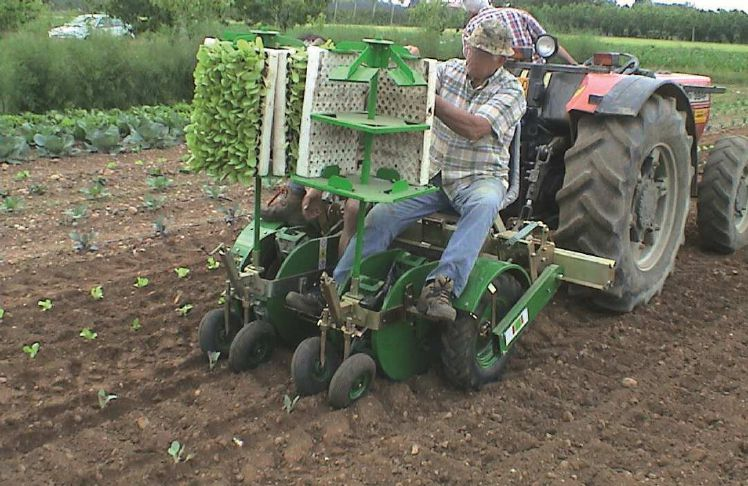 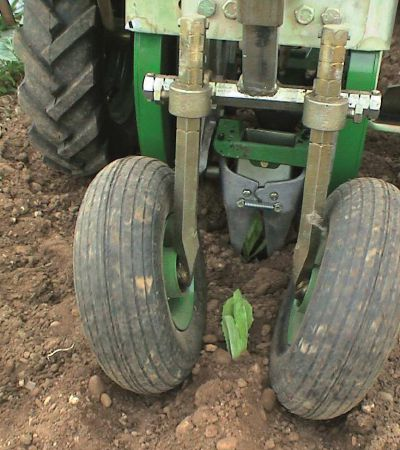 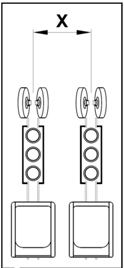 PLANTEC ONE - полуавтоматическая рассадопосадочная машина для высадки кассетной рассады непосредственно на открытую почву или на участки поля, покрытые нейлоновой плёнкой или бумагой.Операция высадки на открытый или покрытый плёнкой грунт происходит путём спуска, пробивания	 плёнки и входа в почву заостренного устройства из алюминия.  После этого происходит спуск рассады в грунт и её окучивание задними резиновыми колёсами.Применение: PLANTEC ONE применяется для высадки кассетной рассады с торфяным кубиком кубической формы, цилиндрической формы, конической формы или пирамидной формы мелкого картофеля, крупных семян (фасоль, стручковая фасоль и т.д.) на открытый или покрытый плёнкой грунт. Кроме этого можно высаживать рассаду помидоров, салат, красного салата, капусты и др.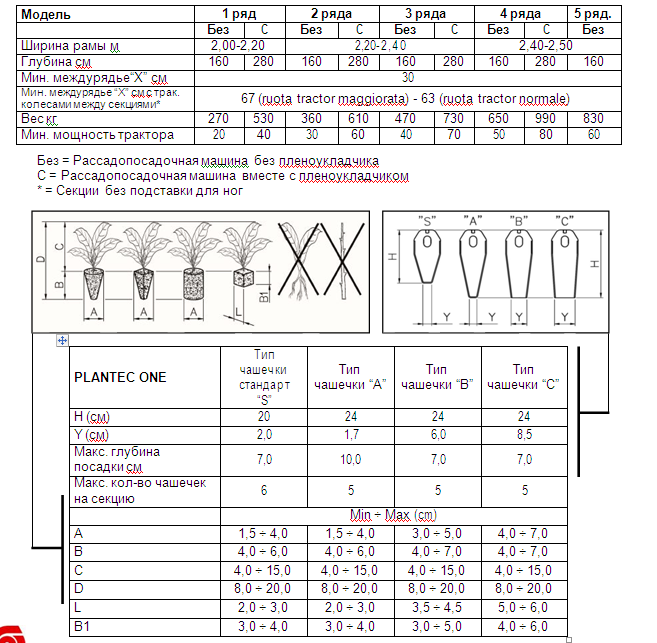 Возможные дистанции между рассадами в рядуСЕРИЙНОЕ ОСНАЩЕНИЕ:Жёсткая рама 150х100 мм, Трёхточечное устройство сцепления второй категории;Распределитель рассады с кол-вом «чашечек» от 1 до 6, в зависимости от желаемого шага посадки; Регулирование глубины высадки за счёт окучивающих колёс;Независимые «плавающие» секции для высадки рассады, Пружина регулировки нагрузки работы секции для высадки рассады;Карусельный распределитель рассады на каждую секцию; Одно пластиковое сиденье для каждой секции;Прикатывающие плёнку полозья за доп. плату (серийные-для версии в комплекте с пленоукладчиком); Стандартные тракторные колёса (5.00 - 12, Ø550 x 130 мм ) или увеличенного размера (6,5/80-15, Ø670 x 160 мм ) взависимости от модели, независимые друг от друга и регулируемые в высоту; Производительность для одной секции / оператора -2500-3000 штук рассады в час; Машина соответствует нормам ЕЭС и имеет соответствующую документациюВНИМАНИЕ: В ЗАКАЗЕ НЕОБ ХОДИМ О УКАЗЫ ВАТЬ Ш ИРИНУ М ЕЖ ДУРЯДНОГО РАССТОЯН ИЯ, ШИРИНУ РАМЫ, РАБОЧУЮ КОЛЕЮ ТРАКТОРА И РАССАДОПОСАДОЧНОЙ МАШИНЫДОП. ОСНАЩЕНИЕ ДЛЯ PLANTEC ONE:КодОписаниеЦЕНА ЕВРО1 РЯД 4 ЧАШЕЧКИ1 РЯД 4 ЧАШЕЧКИ1 РЯД 4 ЧАШЕЧКИ13301 секция с 2 колёсами, 1 ведущее (правое) и 1 холостое (левое)6.150,0013311 секция с 2 колёсами, 1 ведущее (правое) и 1 холостое (левое) вкомбинации с пленоукладчиком на 1,40м12.230,002 РЯДА 4 ЧАШЕЧКИ2 РЯДА 4 ЧАШЕЧКИ2 РЯДА 4 ЧАШЕЧКИ13322 секции с 2 колёсами, 1 ведущее (правое) и 1 холостое (левое)9.750,0013332 секции с 2 колёсами, 1 ведущее (правое) и 1 холостое (левое) вкомбинации с пленоукладчиком на 1,40м14.910,003 FILE 4 ЧАШЕЧКИ3 FILE 4 ЧАШЕЧКИ3 FILE 4 ЧАШЕЧКИ13343 секции с 2 колёсами, оба ведущие, укрепленная рама13.220,0013353 секции с 2 колёсами, оба ведущие, укрепленная рама вкомбинации с пленоукладчиком на 1,40м19.005,004 FILE 4 ЧАШЕЧКИ4 FILE 4 ЧАШЕЧКИ4 FILE 4 ЧАШЕЧКИ13364 секции с 2 колёсами, оба ведущие, укрепленная рама16.470,0013374 секции с 2 колёсами, оба ведущие, укрепленная рама вкомбинации с пленоукладчиком на 1,90м22.990,005 FILE 4 ЧАШЕЧКИ5 FILE 4 ЧАШЕЧКИ5 FILE 4 ЧАШЕЧКИ13385 секции с 2 колёсами, оба ведущие, укрепленная рама19.730,00ДРУГИЕ МОДЕЛИ В СЛУЧАЕ ВОЗМОЖНОСТИ ИЗГОТОВЛЕНИЯДРУГИЕ МОДЕЛИ В СЛУЧАЕ ВОЗМОЖНОСТИ ИЗГОТОВЛЕНИЯДРУГИЕ МОДЕЛИ В СЛУЧАЕ ВОЗМОЖНОСТИ ИЗГОТОВЛЕНИЯДВОЙНАЯ РАМА ПО ЗАКАЗУ ЗА ДОП. СТОИМОСТЬ В СЛУЧАЕ ВОЗМОЖНОСТИИЗГОТОВЛЕНИЯДВОЙНАЯ РАМА ПО ЗАКАЗУ ЗА ДОП. СТОИМОСТЬ В СЛУЧАЕ ВОЗМОЖНОСТИИЗГОТОВЛЕНИЯДВОЙНАЯ РАМА ПО ЗАКАЗУ ЗА ДОП. СТОИМОСТЬ В СЛУЧАЕ ВОЗМОЖНОСТИИЗГОТОВЛЕНИЯ1351Доп. стомость одной чашечки - для каждой секции234,001352Уменьшение стоимости при удалении одной чашечки - для каждойсекции177,00ПРИМЕЧАНИЕ: в стандартном оснащении каждая секция в имеет 4 чашечки, добавлятьдополнительную цену в случае, чтобы машина имела 5 или 6 чашечек и наоборот вычесть в случае, чтобы машина имела 3, 2 или 1 чашечку.ПРИМЕЧАНИЕ: в стандартном оснащении каждая секция в имеет 4 чашечки, добавлятьдополнительную цену в случае, чтобы машина имела 5 или 6 чашечек и наоборот вычесть в случае, чтобы машина имела 3, 2 или 1 чашечку.ПРИМЕЧАНИЕ: в стандартном оснащении каждая секция в имеет 4 чашечки, добавлятьдополнительную цену в случае, чтобы машина имела 5 или 6 чашечек и наоборот вычесть в случае, чтобы машина имела 3, 2 или 1 чашечку.1353Полозья Premi - film (только для версии в комбинации с пленоукладчиком) - для каждой секции93,001354Доп. Стоимость за тип чашечек “B” и “C” - за каждую чашечку114,001355Набор пары зажимных колодок для замены - на каждую чашечку227,00